La cassetta degli attrezzi 2° Incontro. Gestire didattica materiali video (Reperire, tagliare, montare video o videolezioni sulle quali realizzare attività didattiche di quizzing (per es.Edpuzzle). Si tratta di competenze imprescindibili anche per praticare la flipped classroom)SoftwareLinkiconaVLChttps://www.videolan.org/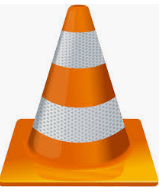 Videodownloadhelper(per Firefox)https://addons.mozilla.org/it/firefox/addon/video-downloadhelper/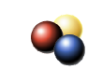 Youtube dowloader e convertitore (scarica e converte e non solo da Youtube)https://www.szybkikonwerter.com/it/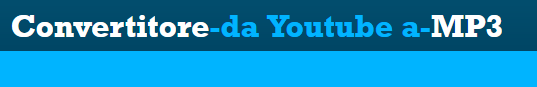 Windows movie makerhttps://www.topwin-movie-maker.com/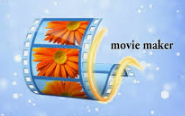 Typito (4 video/mese gratis; appare il marchio)https://typito.com/go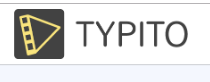 Screen-o-matic (max 15 minuti)https://screencast-o-matic.com/screen-recorder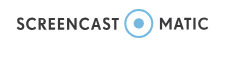 Sfruttare le funzionalità di windows 10 per editare un videoEditor videoFilm e TV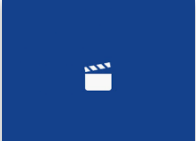 Sfruttare le funzionalità dei programmi di gestione di una LIM con Smartboard (istallazione intelligente: solo il notebook)https://education.smarttech.com/en/products/notebook/download#admin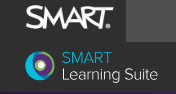 Edpuzzlehttps://edpuzzle.com/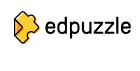 